EYFS curriculum overview FS2EYFS curriculum overview FS2EYFS curriculum overview FS2EYFS curriculum overview FS2EYFS curriculum overview FS2EYFS curriculum overview FS2EYFS curriculum overview FS2EYFS curriculum overview FS2EYFS curriculum overview FS2EYFS curriculum overview FS2See individual overviews of each area for more detailSee individual overviews of each area for more detailSee individual overviews of each area for more detailSee individual overviews of each area for more detailSee individual overviews of each area for more detailSee individual overviews of each area for more detailSee individual overviews of each area for more detailSee individual overviews of each area for more detailSee individual overviews of each area for more detailSee individual overviews of each area for more detailAutumn 1Autumn 2Autumn 2Spring 1Spring 2Spring 2Summer 1Summer 2Summer 2Enrichment Special days/ weeks/ events/ Trips Weekly Forest School New School Year Harvest AutumnBonfire Night Christmas/ Winter Fayre Remembrance Day Diwali Winter Black History Month - October World Science Day 10th NovBonfire Night Christmas/ Winter Fayre Remembrance Day Diwali Winter Black History Month - October World Science Day 10th NovValentine’s Day Shrove Tuesday Chinese New Year New Year World Wildlife Day 3rd MarchEaster Mother’s Day World Book Day Spring STEM Week National Park Week (18th – 26th April) Easter Mother’s Day World Book Day Spring STEM Week National Park Week (18th – 26th April) Earth Day Eid SATS National Smile Month 18th May –Sports Day Father’s Day Transition Summer Pirate Day Sports Day Father’s Day Transition Summer Pirate Day ThemeWonderful me!Autumn DaysAutumn DaysWinter Fun Terrific TalesTerrific TalesCome OutsideOh I Do Like To Be Beside The SeasideOh I Do Like To Be Beside The SeasideCOELPlaying and exploring: - Children investigate and experience things, and ‘have a go’. Children who actively participate in their own play develop a larger store of information and experiences to draw on which positively supports their learning
Active learning: - Children concentrate and keep on trying if they encounter difficulties. They are proud of their own achievements. For children to develop into self-regulating, lifelong learners they are required to take ownership, accept challenges and learn persistence. Creating and thinking critically: - Children develop their own ideas and make links between these ideas. They think flexibly and rationally, drawing on previous experiences which help them to solve problems and reach conclusions. Unique Child: Every child is unique and has the potential to be resilient, capable, confident and self-assured.
Positive Relationships: Children flourish with warm, strong & positive partnerships between all staff and parents/carers. This promotes independence across the EYFS curriculum. Children and practitioners are NOT alone – embrace each community.
Enabling environments: Children learn and develop well in safe and secure environments where routines are established and where adults respond to their individual needs and passions and help them to build upon their learning over time.
Learning and Development: Children develop and learn at different rates (not in different ways as it stated 2017). We must be aware of children who need greater support than others. Playing and exploring: - Children investigate and experience things, and ‘have a go’. Children who actively participate in their own play develop a larger store of information and experiences to draw on which positively supports their learning
Active learning: - Children concentrate and keep on trying if they encounter difficulties. They are proud of their own achievements. For children to develop into self-regulating, lifelong learners they are required to take ownership, accept challenges and learn persistence. Creating and thinking critically: - Children develop their own ideas and make links between these ideas. They think flexibly and rationally, drawing on previous experiences which help them to solve problems and reach conclusions. Unique Child: Every child is unique and has the potential to be resilient, capable, confident and self-assured.
Positive Relationships: Children flourish with warm, strong & positive partnerships between all staff and parents/carers. This promotes independence across the EYFS curriculum. Children and practitioners are NOT alone – embrace each community.
Enabling environments: Children learn and develop well in safe and secure environments where routines are established and where adults respond to their individual needs and passions and help them to build upon their learning over time.
Learning and Development: Children develop and learn at different rates (not in different ways as it stated 2017). We must be aware of children who need greater support than others. Playing and exploring: - Children investigate and experience things, and ‘have a go’. Children who actively participate in their own play develop a larger store of information and experiences to draw on which positively supports their learning
Active learning: - Children concentrate and keep on trying if they encounter difficulties. They are proud of their own achievements. For children to develop into self-regulating, lifelong learners they are required to take ownership, accept challenges and learn persistence. Creating and thinking critically: - Children develop their own ideas and make links between these ideas. They think flexibly and rationally, drawing on previous experiences which help them to solve problems and reach conclusions. Unique Child: Every child is unique and has the potential to be resilient, capable, confident and self-assured.
Positive Relationships: Children flourish with warm, strong & positive partnerships between all staff and parents/carers. This promotes independence across the EYFS curriculum. Children and practitioners are NOT alone – embrace each community.
Enabling environments: Children learn and develop well in safe and secure environments where routines are established and where adults respond to their individual needs and passions and help them to build upon their learning over time.
Learning and Development: Children develop and learn at different rates (not in different ways as it stated 2017). We must be aware of children who need greater support than others. Playing and exploring: - Children investigate and experience things, and ‘have a go’. Children who actively participate in their own play develop a larger store of information and experiences to draw on which positively supports their learning
Active learning: - Children concentrate and keep on trying if they encounter difficulties. They are proud of their own achievements. For children to develop into self-regulating, lifelong learners they are required to take ownership, accept challenges and learn persistence. Creating and thinking critically: - Children develop their own ideas and make links between these ideas. They think flexibly and rationally, drawing on previous experiences which help them to solve problems and reach conclusions. Unique Child: Every child is unique and has the potential to be resilient, capable, confident and self-assured.
Positive Relationships: Children flourish with warm, strong & positive partnerships between all staff and parents/carers. This promotes independence across the EYFS curriculum. Children and practitioners are NOT alone – embrace each community.
Enabling environments: Children learn and develop well in safe and secure environments where routines are established and where adults respond to their individual needs and passions and help them to build upon their learning over time.
Learning and Development: Children develop and learn at different rates (not in different ways as it stated 2017). We must be aware of children who need greater support than others. Playing and exploring: - Children investigate and experience things, and ‘have a go’. Children who actively participate in their own play develop a larger store of information and experiences to draw on which positively supports their learning
Active learning: - Children concentrate and keep on trying if they encounter difficulties. They are proud of their own achievements. For children to develop into self-regulating, lifelong learners they are required to take ownership, accept challenges and learn persistence. Creating and thinking critically: - Children develop their own ideas and make links between these ideas. They think flexibly and rationally, drawing on previous experiences which help them to solve problems and reach conclusions. Unique Child: Every child is unique and has the potential to be resilient, capable, confident and self-assured.
Positive Relationships: Children flourish with warm, strong & positive partnerships between all staff and parents/carers. This promotes independence across the EYFS curriculum. Children and practitioners are NOT alone – embrace each community.
Enabling environments: Children learn and develop well in safe and secure environments where routines are established and where adults respond to their individual needs and passions and help them to build upon their learning over time.
Learning and Development: Children develop and learn at different rates (not in different ways as it stated 2017). We must be aware of children who need greater support than others. Playing and exploring: - Children investigate and experience things, and ‘have a go’. Children who actively participate in their own play develop a larger store of information and experiences to draw on which positively supports their learning
Active learning: - Children concentrate and keep on trying if they encounter difficulties. They are proud of their own achievements. For children to develop into self-regulating, lifelong learners they are required to take ownership, accept challenges and learn persistence. Creating and thinking critically: - Children develop their own ideas and make links between these ideas. They think flexibly and rationally, drawing on previous experiences which help them to solve problems and reach conclusions. Unique Child: Every child is unique and has the potential to be resilient, capable, confident and self-assured.
Positive Relationships: Children flourish with warm, strong & positive partnerships between all staff and parents/carers. This promotes independence across the EYFS curriculum. Children and practitioners are NOT alone – embrace each community.
Enabling environments: Children learn and develop well in safe and secure environments where routines are established and where adults respond to their individual needs and passions and help them to build upon their learning over time.
Learning and Development: Children develop and learn at different rates (not in different ways as it stated 2017). We must be aware of children who need greater support than others. Playing and exploring: - Children investigate and experience things, and ‘have a go’. Children who actively participate in their own play develop a larger store of information and experiences to draw on which positively supports their learning
Active learning: - Children concentrate and keep on trying if they encounter difficulties. They are proud of their own achievements. For children to develop into self-regulating, lifelong learners they are required to take ownership, accept challenges and learn persistence. Creating and thinking critically: - Children develop their own ideas and make links between these ideas. They think flexibly and rationally, drawing on previous experiences which help them to solve problems and reach conclusions. Unique Child: Every child is unique and has the potential to be resilient, capable, confident and self-assured.
Positive Relationships: Children flourish with warm, strong & positive partnerships between all staff and parents/carers. This promotes independence across the EYFS curriculum. Children and practitioners are NOT alone – embrace each community.
Enabling environments: Children learn and develop well in safe and secure environments where routines are established and where adults respond to their individual needs and passions and help them to build upon their learning over time.
Learning and Development: Children develop and learn at different rates (not in different ways as it stated 2017). We must be aware of children who need greater support than others. Playing and exploring: - Children investigate and experience things, and ‘have a go’. Children who actively participate in their own play develop a larger store of information and experiences to draw on which positively supports their learning
Active learning: - Children concentrate and keep on trying if they encounter difficulties. They are proud of their own achievements. For children to develop into self-regulating, lifelong learners they are required to take ownership, accept challenges and learn persistence. Creating and thinking critically: - Children develop their own ideas and make links between these ideas. They think flexibly and rationally, drawing on previous experiences which help them to solve problems and reach conclusions. Unique Child: Every child is unique and has the potential to be resilient, capable, confident and self-assured.
Positive Relationships: Children flourish with warm, strong & positive partnerships between all staff and parents/carers. This promotes independence across the EYFS curriculum. Children and practitioners are NOT alone – embrace each community.
Enabling environments: Children learn and develop well in safe and secure environments where routines are established and where adults respond to their individual needs and passions and help them to build upon their learning over time.
Learning and Development: Children develop and learn at different rates (not in different ways as it stated 2017). We must be aware of children who need greater support than others. Playing and exploring: - Children investigate and experience things, and ‘have a go’. Children who actively participate in their own play develop a larger store of information and experiences to draw on which positively supports their learning
Active learning: - Children concentrate and keep on trying if they encounter difficulties. They are proud of their own achievements. For children to develop into self-regulating, lifelong learners they are required to take ownership, accept challenges and learn persistence. Creating and thinking critically: - Children develop their own ideas and make links between these ideas. They think flexibly and rationally, drawing on previous experiences which help them to solve problems and reach conclusions. Unique Child: Every child is unique and has the potential to be resilient, capable, confident and self-assured.
Positive Relationships: Children flourish with warm, strong & positive partnerships between all staff and parents/carers. This promotes independence across the EYFS curriculum. Children and practitioners are NOT alone – embrace each community.
Enabling environments: Children learn and develop well in safe and secure environments where routines are established and where adults respond to their individual needs and passions and help them to build upon their learning over time.
Learning and Development: Children develop and learn at different rates (not in different ways as it stated 2017). We must be aware of children who need greater support than others. Communication and Language The development of children’s spoken language underpins all seven areas of learning and development. Children’s back-and-forth interactions from an early age form the foundations for language and cognitive development. The number and quality of the conversations they have with adults and peers throughout the day in a language-rich environment is crucial. By commenting on what children are interested in or doing, and echoing back what they say with new vocabulary added, practitioners will build children's language effectively. Reading frequently to children, and engaging them actively in stories, non-fiction, rhymes and poems, and then providing them with extensive opportunities to use and embed new words in a range of contexts, will give children the opportunity to thrive. Through conversation, story-telling and role play, where children share their ideas with support and modelling from their teacher, and sensitive questioning that invites them to elaborate, children become comfortable using a rich range of vocabulary and language structures. The development of children’s spoken language underpins all seven areas of learning and development. Children’s back-and-forth interactions from an early age form the foundations for language and cognitive development. The number and quality of the conversations they have with adults and peers throughout the day in a language-rich environment is crucial. By commenting on what children are interested in or doing, and echoing back what they say with new vocabulary added, practitioners will build children's language effectively. Reading frequently to children, and engaging them actively in stories, non-fiction, rhymes and poems, and then providing them with extensive opportunities to use and embed new words in a range of contexts, will give children the opportunity to thrive. Through conversation, story-telling and role play, where children share their ideas with support and modelling from their teacher, and sensitive questioning that invites them to elaborate, children become comfortable using a rich range of vocabulary and language structures. The development of children’s spoken language underpins all seven areas of learning and development. Children’s back-and-forth interactions from an early age form the foundations for language and cognitive development. The number and quality of the conversations they have with adults and peers throughout the day in a language-rich environment is crucial. By commenting on what children are interested in or doing, and echoing back what they say with new vocabulary added, practitioners will build children's language effectively. Reading frequently to children, and engaging them actively in stories, non-fiction, rhymes and poems, and then providing them with extensive opportunities to use and embed new words in a range of contexts, will give children the opportunity to thrive. Through conversation, story-telling and role play, where children share their ideas with support and modelling from their teacher, and sensitive questioning that invites them to elaborate, children become comfortable using a rich range of vocabulary and language structures. The development of children’s spoken language underpins all seven areas of learning and development. Children’s back-and-forth interactions from an early age form the foundations for language and cognitive development. The number and quality of the conversations they have with adults and peers throughout the day in a language-rich environment is crucial. By commenting on what children are interested in or doing, and echoing back what they say with new vocabulary added, practitioners will build children's language effectively. Reading frequently to children, and engaging them actively in stories, non-fiction, rhymes and poems, and then providing them with extensive opportunities to use and embed new words in a range of contexts, will give children the opportunity to thrive. Through conversation, story-telling and role play, where children share their ideas with support and modelling from their teacher, and sensitive questioning that invites them to elaborate, children become comfortable using a rich range of vocabulary and language structures. The development of children’s spoken language underpins all seven areas of learning and development. Children’s back-and-forth interactions from an early age form the foundations for language and cognitive development. The number and quality of the conversations they have with adults and peers throughout the day in a language-rich environment is crucial. By commenting on what children are interested in or doing, and echoing back what they say with new vocabulary added, practitioners will build children's language effectively. Reading frequently to children, and engaging them actively in stories, non-fiction, rhymes and poems, and then providing them with extensive opportunities to use and embed new words in a range of contexts, will give children the opportunity to thrive. Through conversation, story-telling and role play, where children share their ideas with support and modelling from their teacher, and sensitive questioning that invites them to elaborate, children become comfortable using a rich range of vocabulary and language structures. The development of children’s spoken language underpins all seven areas of learning and development. Children’s back-and-forth interactions from an early age form the foundations for language and cognitive development. The number and quality of the conversations they have with adults and peers throughout the day in a language-rich environment is crucial. By commenting on what children are interested in or doing, and echoing back what they say with new vocabulary added, practitioners will build children's language effectively. Reading frequently to children, and engaging them actively in stories, non-fiction, rhymes and poems, and then providing them with extensive opportunities to use and embed new words in a range of contexts, will give children the opportunity to thrive. Through conversation, story-telling and role play, where children share their ideas with support and modelling from their teacher, and sensitive questioning that invites them to elaborate, children become comfortable using a rich range of vocabulary and language structures. The development of children’s spoken language underpins all seven areas of learning and development. Children’s back-and-forth interactions from an early age form the foundations for language and cognitive development. The number and quality of the conversations they have with adults and peers throughout the day in a language-rich environment is crucial. By commenting on what children are interested in or doing, and echoing back what they say with new vocabulary added, practitioners will build children's language effectively. Reading frequently to children, and engaging them actively in stories, non-fiction, rhymes and poems, and then providing them with extensive opportunities to use and embed new words in a range of contexts, will give children the opportunity to thrive. Through conversation, story-telling and role play, where children share their ideas with support and modelling from their teacher, and sensitive questioning that invites them to elaborate, children become comfortable using a rich range of vocabulary and language structures. The development of children’s spoken language underpins all seven areas of learning and development. Children’s back-and-forth interactions from an early age form the foundations for language and cognitive development. The number and quality of the conversations they have with adults and peers throughout the day in a language-rich environment is crucial. By commenting on what children are interested in or doing, and echoing back what they say with new vocabulary added, practitioners will build children's language effectively. Reading frequently to children, and engaging them actively in stories, non-fiction, rhymes and poems, and then providing them with extensive opportunities to use and embed new words in a range of contexts, will give children the opportunity to thrive. Through conversation, story-telling and role play, where children share their ideas with support and modelling from their teacher, and sensitive questioning that invites them to elaborate, children become comfortable using a rich range of vocabulary and language structures. The development of children’s spoken language underpins all seven areas of learning and development. Children’s back-and-forth interactions from an early age form the foundations for language and cognitive development. The number and quality of the conversations they have with adults and peers throughout the day in a language-rich environment is crucial. By commenting on what children are interested in or doing, and echoing back what they say with new vocabulary added, practitioners will build children's language effectively. Reading frequently to children, and engaging them actively in stories, non-fiction, rhymes and poems, and then providing them with extensive opportunities to use and embed new words in a range of contexts, will give children the opportunity to thrive. Through conversation, story-telling and role play, where children share their ideas with support and modelling from their teacher, and sensitive questioning that invites them to elaborate, children become comfortable using a rich range of vocabulary and language structures.  Possible Texts Jack and JillHumpty Dumpty Hickory Dickory Dock Owl BabiesOnce there were GiantsTitch  Stick ManThe Colour Monster Jolly Christmas Postman Jack and JillHumpty Dumpty Hickory Dickory Dock Owl BabiesOnce there were GiantsTitch  Stick ManThe Colour Monster Jolly Christmas Postman Jack and JillHumpty Dumpty Hickory Dickory Dock Owl BabiesOnce there were GiantsTitch  Stick ManThe Colour Monster Jolly Christmas Postman Lost and Found The Emperors Egg Mr Wolf’s Pancakes3 Little PigsGingerbread Man Goldilocks Little Red Hen Lost and Found The Emperors Egg Mr Wolf’s Pancakes3 Little PigsGingerbread Man Goldilocks Little Red Hen Lost and Found The Emperors Egg Mr Wolf’s Pancakes3 Little PigsGingerbread Man Goldilocks Little Red Hen Hungry Caterpillar The Tiny Seed Oliver’s Vegetables Jack and the Beanstalk One Plastic Bag Jasper’s Beanstalk Tree, Seasons come and seasons goPeople Who help us ( Non fiction ) The Amazing Adventures of Max (TFW HL)Light house Keepers LunchWorld Atlases Pirates Next Door Pirates Love Underpants Hungry Caterpillar The Tiny Seed Oliver’s Vegetables Jack and the Beanstalk One Plastic Bag Jasper’s Beanstalk Tree, Seasons come and seasons goPeople Who help us ( Non fiction ) The Amazing Adventures of Max (TFW HL)Light house Keepers LunchWorld Atlases Pirates Next Door Pirates Love Underpants Hungry Caterpillar The Tiny Seed Oliver’s Vegetables Jack and the Beanstalk One Plastic Bag Jasper’s Beanstalk Tree, Seasons come and seasons goPeople Who help us ( Non fiction ) The Amazing Adventures of Max (TFW HL)Light house Keepers LunchWorld Atlases Pirates Next Door Pirates Love Underpants Nursery Rhyme of the Week. Jack and JillHumpty Dumpty Hickory Dickory Dock Animals Went in 2 by 2When Goldilocks went to the house of the bearsGrand Old Duke of York 1,2,3,4, Once I caught a fish alive5 Currant buns Twinkle Twinkle Little Star 5 Little ducksChristmas SongsJack and JillHumpty Dumpty Hickory Dickory Dock Animals Went in 2 by 2When Goldilocks went to the house of the bearsGrand Old Duke of York 1,2,3,4, Once I caught a fish alive5 Currant buns Twinkle Twinkle Little Star 5 Little ducksChristmas SongsJack and JillHumpty Dumpty Hickory Dickory Dock Animals Went in 2 by 2When Goldilocks went to the house of the bearsGrand Old Duke of York 1,2,3,4, Once I caught a fish alive5 Currant buns Twinkle Twinkle Little Star 5 Little ducksChristmas Songs5 little Snow menThe Bear went over the MountainRow row row your boat I went to visit a farm one dayThere’s a worm at the bottom of the garden Mix a Pancake 5 little Snow menThe Bear went over the MountainRow row row your boat I went to visit a farm one dayThere’s a worm at the bottom of the garden Mix a Pancake 5 little Snow menThe Bear went over the MountainRow row row your boat I went to visit a farm one dayThere’s a worm at the bottom of the garden Mix a Pancake Seaside  PoemsA sailor went to seaThe Big Ship SailsBobby ShaftoeI’m a Pirate When I was one Seaside  PoemsA sailor went to seaThe Big Ship SailsBobby ShaftoeI’m a Pirate When I was one Seaside  PoemsA sailor went to seaThe Big Ship SailsBobby ShaftoeI’m a Pirate When I was one Whole FS2 Focus – C&L is developed throughout the year through high quality interactions, daily group discussions, sharing circles, PSHE times, stories, singing, speech and language interventions, T4W actions, productions weekly interventions. Daily story time Settling in activities Making friends Children talking about experiences that are familiar to them What are your passions / goals / dreams? This is me! Rhyming and alliteration Learn Nursery Rhyme a week Familiar Print Sharing facts about me! Mood Monsters Shared stories
All about me! Model talk routines through the day. For example, arriving in school: “Good morning, how are you?” Engage in non fiction texts Understand how to listen carefully and why listening is important New vocabularySettling in activities Develop vocabulary Fridge words -Word of the day  Tell me a story - retelling stories
Story language Word hunts Listening and responding to stories Following instructions Understand how to listen carefully and why listening is important. Use new vocabulary through the day. Choose books that will develop their vocabulary .Learn Nursery Rhyme a week Understand how to listen carefully and why listening is important Engage in non fiction texts New vocabularySettling in activities Develop vocabulary Fridge words -Word of the day  Tell me a story - retelling stories
Story language Word hunts Listening and responding to stories Following instructions Understand how to listen carefully and why listening is important. Use new vocabulary through the day. Choose books that will develop their vocabulary .Learn Nursery Rhyme a week Understand how to listen carefully and why listening is important Engage in non fiction texts New vocabularyDevelop vocabulary through story. Story language. Ask questions to find out more and to check they understand what has been said to them. Model use of longer sentences Connect one idea to another using a range of joining words because, , but Expand on children’s phrasesListen to and talk about stories to build familiarity and understanding. Learn rhymes, poems and songs.Understand how to listen carefully and why listening is important  Engage in non fiction texts New vocabularyDevelop vocabulary through story Re-read some books so children learn the language necessary to talk about what is happening in each illustration and relate it to their own lives Describe events in detail Sequencing stories and events .Learn rhymes, poems and songs. Connect one idea to another using a range of joining words because, , but New vocabularyUnderstand how to listen carefully and why listening is important Engage in non fiction texts Develop vocabulary through story Re-read some books so children learn the language necessary to talk about what is happening in each illustration and relate it to their own lives Describe events in detail Sequencing stories and events .Learn rhymes, poems and songs. Connect one idea to another using a range of joining words because, , but New vocabularyUnderstand how to listen carefully and why listening is important Engage in non fiction texts Read aloud books to children that will extend their knowledge of the world and illustrate a current topic. Select books containing photographs and pictures Model future and past tense e.g .I went to the shop I am going to the park Learn rhymes, poems and songs. New vocabularyUnderstand how to listen carefully and why listening is important Engage in non fiction texts Look at questionsModel answering why questions. Use conjunctions like “because” “or”  ‘and” Learn rhymes, poems and songs. New vocabularyUnderstand how to listen carefully and why listening is important Engage in non fiction texts Look at questionsModel answering why questions. Use conjunctions like “because” “or”  ‘and” Learn rhymes, poems and songs. New vocabularyUnderstand how to listen carefully and why listening is important Engage in non fiction texts Personal, Social and Emotional Development Children’s personal, social and emotional development (PSED) is crucial for children to lead healthy and happy lives, and is fundamental to their cognitive development. Underpinning their personal development are the important attachments that shape their social world. Strong, warm and supportive relationships with adults enable children to learn how to understand their own feelings and those of others. Children should be supported to manage emotions, develop a positive sense of self, set themselves simple goals, have confidence in their own abilities, to persist and wait for what they want and direct attention as necessary. Through adult modelling and guidance, they will learn how to look after their bodies, including healthy eating, and manage personal needs independently. Through supported interaction with other children, they learn how to make good friendships, co-operate and resolve conflicts peaceably. These attributes will provide a secure platform from which children can achieve at school and in later life. Children’s personal, social and emotional development (PSED) is crucial for children to lead healthy and happy lives, and is fundamental to their cognitive development. Underpinning their personal development are the important attachments that shape their social world. Strong, warm and supportive relationships with adults enable children to learn how to understand their own feelings and those of others. Children should be supported to manage emotions, develop a positive sense of self, set themselves simple goals, have confidence in their own abilities, to persist and wait for what they want and direct attention as necessary. Through adult modelling and guidance, they will learn how to look after their bodies, including healthy eating, and manage personal needs independently. Through supported interaction with other children, they learn how to make good friendships, co-operate and resolve conflicts peaceably. These attributes will provide a secure platform from which children can achieve at school and in later life. Children’s personal, social and emotional development (PSED) is crucial for children to lead healthy and happy lives, and is fundamental to their cognitive development. Underpinning their personal development are the important attachments that shape their social world. Strong, warm and supportive relationships with adults enable children to learn how to understand their own feelings and those of others. Children should be supported to manage emotions, develop a positive sense of self, set themselves simple goals, have confidence in their own abilities, to persist and wait for what they want and direct attention as necessary. Through adult modelling and guidance, they will learn how to look after their bodies, including healthy eating, and manage personal needs independently. Through supported interaction with other children, they learn how to make good friendships, co-operate and resolve conflicts peaceably. These attributes will provide a secure platform from which children can achieve at school and in later life. Children’s personal, social and emotional development (PSED) is crucial for children to lead healthy and happy lives, and is fundamental to their cognitive development. Underpinning their personal development are the important attachments that shape their social world. Strong, warm and supportive relationships with adults enable children to learn how to understand their own feelings and those of others. Children should be supported to manage emotions, develop a positive sense of self, set themselves simple goals, have confidence in their own abilities, to persist and wait for what they want and direct attention as necessary. Through adult modelling and guidance, they will learn how to look after their bodies, including healthy eating, and manage personal needs independently. Through supported interaction with other children, they learn how to make good friendships, co-operate and resolve conflicts peaceably. These attributes will provide a secure platform from which children can achieve at school and in later life. Children’s personal, social and emotional development (PSED) is crucial for children to lead healthy and happy lives, and is fundamental to their cognitive development. Underpinning their personal development are the important attachments that shape their social world. Strong, warm and supportive relationships with adults enable children to learn how to understand their own feelings and those of others. Children should be supported to manage emotions, develop a positive sense of self, set themselves simple goals, have confidence in their own abilities, to persist and wait for what they want and direct attention as necessary. Through adult modelling and guidance, they will learn how to look after their bodies, including healthy eating, and manage personal needs independently. Through supported interaction with other children, they learn how to make good friendships, co-operate and resolve conflicts peaceably. These attributes will provide a secure platform from which children can achieve at school and in later life. Children’s personal, social and emotional development (PSED) is crucial for children to lead healthy and happy lives, and is fundamental to their cognitive development. Underpinning their personal development are the important attachments that shape their social world. Strong, warm and supportive relationships with adults enable children to learn how to understand their own feelings and those of others. Children should be supported to manage emotions, develop a positive sense of self, set themselves simple goals, have confidence in their own abilities, to persist and wait for what they want and direct attention as necessary. Through adult modelling and guidance, they will learn how to look after their bodies, including healthy eating, and manage personal needs independently. Through supported interaction with other children, they learn how to make good friendships, co-operate and resolve conflicts peaceably. These attributes will provide a secure platform from which children can achieve at school and in later life. Children’s personal, social and emotional development (PSED) is crucial for children to lead healthy and happy lives, and is fundamental to their cognitive development. Underpinning their personal development are the important attachments that shape their social world. Strong, warm and supportive relationships with adults enable children to learn how to understand their own feelings and those of others. Children should be supported to manage emotions, develop a positive sense of self, set themselves simple goals, have confidence in their own abilities, to persist and wait for what they want and direct attention as necessary. Through adult modelling and guidance, they will learn how to look after their bodies, including healthy eating, and manage personal needs independently. Through supported interaction with other children, they learn how to make good friendships, co-operate and resolve conflicts peaceably. These attributes will provide a secure platform from which children can achieve at school and in later life. Children’s personal, social and emotional development (PSED) is crucial for children to lead healthy and happy lives, and is fundamental to their cognitive development. Underpinning their personal development are the important attachments that shape their social world. Strong, warm and supportive relationships with adults enable children to learn how to understand their own feelings and those of others. Children should be supported to manage emotions, develop a positive sense of self, set themselves simple goals, have confidence in their own abilities, to persist and wait for what they want and direct attention as necessary. Through adult modelling and guidance, they will learn how to look after their bodies, including healthy eating, and manage personal needs independently. Through supported interaction with other children, they learn how to make good friendships, co-operate and resolve conflicts peaceably. These attributes will provide a secure platform from which children can achieve at school and in later life. Children’s personal, social and emotional development (PSED) is crucial for children to lead healthy and happy lives, and is fundamental to their cognitive development. Underpinning their personal development are the important attachments that shape their social world. Strong, warm and supportive relationships with adults enable children to learn how to understand their own feelings and those of others. Children should be supported to manage emotions, develop a positive sense of self, set themselves simple goals, have confidence in their own abilities, to persist and wait for what they want and direct attention as necessary. Through adult modelling and guidance, they will learn how to look after their bodies, including healthy eating, and manage personal needs independently. Through supported interaction with other children, they learn how to make good friendships, co-operate and resolve conflicts peaceably. These attributes will provide a secure platform from which children can achieve at school and in later life. Managing Self Self - Regulation Building RelationshipsPSED will be taught continuously throughout the dayTransitions into schoolClass Rule Rules and Routines Supporting children to build relationshipsAll About Me(What do I look like?)World Mental Health Day OctTransitions into schoolClass Rule Rules and Routines Supporting children to build relationshipsAll About Me(What do I look like?)World Mental Health Day OctHomes and Families(who lives in my house?)Anti-bullying weekCelebrating differences Valuing themselves as an individual Identify and moderate their own feelings socially and emotionally. Encourage them to think about their own feelings and those of others by giving explicit examples of how others might feel in particular scenarios Mental Health and Feelings(How am I feeling? Managing my feelings)Children’s mental health weekHow to deal with anger Emotions
Self - Confidence
Build constructive and respectful relationships.
Ask children to explain to others how they thought about a problem or an emotion and how they dealt with it. Staying safe (who can we go to for help?)Earth Day Internet safety daySt George’s DayShow resilience and perseverance in the face of challenge.
Discuss why we take turns, wait politely, tidy up after ourselves and so on. Looking after the environment and caring for living things(How do things grow and change over time?) Random acts of Kindness Looking after pets Looking After our Planet Looking after the environment and caring for living things(How do things grow and change over time?) Random acts of Kindness Looking after pets Looking After our Planet Looking after the environment and caring for living things(How do things grow and change over time?) Random acts of Kindness Looking after pets Looking After our Planet Physical exercise and healthy lifestyles(How can we look after our bodies?)RSE DayTransitions into new classTaking part in sports day - Winning and loosing Changing me
Look how far I've come! Model positive behaviour and highlight exemplary behaviour of children in class, narrating what was kind and considerate about the behaviour. Physical development Physical activity is vital in children’s all-round development, enabling them to pursue happy, healthy and active lives. Gross and fine motor experiences develop incrementally throughout early childhood, starting with sensory explorations and the development of a child’s strength, co-ordination and positional awareness through tummy time, crawling and play movement with both objects and adults. By creating games and providing opportunities for play both indoors and outdoors, adults can support children to develop their core strength, stability, balance, spatial awareness, co-ordination and agility. Gross motor skills provide the foundation for developing healthy bodies and social and emotional well-being. Fine motor control and precision helps with hand-eye co-ordination, which is later linked to early literacy. Repeated and varied opportunities to explore and play with small world activities, puzzles, arts and crafts and the practice of using small tools, with feedback and support from adults, allow children to develop proficiency, control and confidence.Physical activity is vital in children’s all-round development, enabling them to pursue happy, healthy and active lives. Gross and fine motor experiences develop incrementally throughout early childhood, starting with sensory explorations and the development of a child’s strength, co-ordination and positional awareness through tummy time, crawling and play movement with both objects and adults. By creating games and providing opportunities for play both indoors and outdoors, adults can support children to develop their core strength, stability, balance, spatial awareness, co-ordination and agility. Gross motor skills provide the foundation for developing healthy bodies and social and emotional well-being. Fine motor control and precision helps with hand-eye co-ordination, which is later linked to early literacy. Repeated and varied opportunities to explore and play with small world activities, puzzles, arts and crafts and the practice of using small tools, with feedback and support from adults, allow children to develop proficiency, control and confidence.Physical activity is vital in children’s all-round development, enabling them to pursue happy, healthy and active lives. Gross and fine motor experiences develop incrementally throughout early childhood, starting with sensory explorations and the development of a child’s strength, co-ordination and positional awareness through tummy time, crawling and play movement with both objects and adults. By creating games and providing opportunities for play both indoors and outdoors, adults can support children to develop their core strength, stability, balance, spatial awareness, co-ordination and agility. Gross motor skills provide the foundation for developing healthy bodies and social and emotional well-being. Fine motor control and precision helps with hand-eye co-ordination, which is later linked to early literacy. Repeated and varied opportunities to explore and play with small world activities, puzzles, arts and crafts and the practice of using small tools, with feedback and support from adults, allow children to develop proficiency, control and confidence.Physical activity is vital in children’s all-round development, enabling them to pursue happy, healthy and active lives. Gross and fine motor experiences develop incrementally throughout early childhood, starting with sensory explorations and the development of a child’s strength, co-ordination and positional awareness through tummy time, crawling and play movement with both objects and adults. By creating games and providing opportunities for play both indoors and outdoors, adults can support children to develop their core strength, stability, balance, spatial awareness, co-ordination and agility. Gross motor skills provide the foundation for developing healthy bodies and social and emotional well-being. Fine motor control and precision helps with hand-eye co-ordination, which is later linked to early literacy. Repeated and varied opportunities to explore and play with small world activities, puzzles, arts and crafts and the practice of using small tools, with feedback and support from adults, allow children to develop proficiency, control and confidence.Physical activity is vital in children’s all-round development, enabling them to pursue happy, healthy and active lives. Gross and fine motor experiences develop incrementally throughout early childhood, starting with sensory explorations and the development of a child’s strength, co-ordination and positional awareness through tummy time, crawling and play movement with both objects and adults. By creating games and providing opportunities for play both indoors and outdoors, adults can support children to develop their core strength, stability, balance, spatial awareness, co-ordination and agility. Gross motor skills provide the foundation for developing healthy bodies and social and emotional well-being. Fine motor control and precision helps with hand-eye co-ordination, which is later linked to early literacy. Repeated and varied opportunities to explore and play with small world activities, puzzles, arts and crafts and the practice of using small tools, with feedback and support from adults, allow children to develop proficiency, control and confidence.Physical activity is vital in children’s all-round development, enabling them to pursue happy, healthy and active lives. Gross and fine motor experiences develop incrementally throughout early childhood, starting with sensory explorations and the development of a child’s strength, co-ordination and positional awareness through tummy time, crawling and play movement with both objects and adults. By creating games and providing opportunities for play both indoors and outdoors, adults can support children to develop their core strength, stability, balance, spatial awareness, co-ordination and agility. Gross motor skills provide the foundation for developing healthy bodies and social and emotional well-being. Fine motor control and precision helps with hand-eye co-ordination, which is later linked to early literacy. Repeated and varied opportunities to explore and play with small world activities, puzzles, arts and crafts and the practice of using small tools, with feedback and support from adults, allow children to develop proficiency, control and confidence.Physical activity is vital in children’s all-round development, enabling them to pursue happy, healthy and active lives. Gross and fine motor experiences develop incrementally throughout early childhood, starting with sensory explorations and the development of a child’s strength, co-ordination and positional awareness through tummy time, crawling and play movement with both objects and adults. By creating games and providing opportunities for play both indoors and outdoors, adults can support children to develop their core strength, stability, balance, spatial awareness, co-ordination and agility. Gross motor skills provide the foundation for developing healthy bodies and social and emotional well-being. Fine motor control and precision helps with hand-eye co-ordination, which is later linked to early literacy. Repeated and varied opportunities to explore and play with small world activities, puzzles, arts and crafts and the practice of using small tools, with feedback and support from adults, allow children to develop proficiency, control and confidence.Physical activity is vital in children’s all-round development, enabling them to pursue happy, healthy and active lives. Gross and fine motor experiences develop incrementally throughout early childhood, starting with sensory explorations and the development of a child’s strength, co-ordination and positional awareness through tummy time, crawling and play movement with both objects and adults. By creating games and providing opportunities for play both indoors and outdoors, adults can support children to develop their core strength, stability, balance, spatial awareness, co-ordination and agility. Gross motor skills provide the foundation for developing healthy bodies and social and emotional well-being. Fine motor control and precision helps with hand-eye co-ordination, which is later linked to early literacy. Repeated and varied opportunities to explore and play with small world activities, puzzles, arts and crafts and the practice of using small tools, with feedback and support from adults, allow children to develop proficiency, control and confidence.Physical activity is vital in children’s all-round development, enabling them to pursue happy, healthy and active lives. Gross and fine motor experiences develop incrementally throughout early childhood, starting with sensory explorations and the development of a child’s strength, co-ordination and positional awareness through tummy time, crawling and play movement with both objects and adults. By creating games and providing opportunities for play both indoors and outdoors, adults can support children to develop their core strength, stability, balance, spatial awareness, co-ordination and agility. Gross motor skills provide the foundation for developing healthy bodies and social and emotional well-being. Fine motor control and precision helps with hand-eye co-ordination, which is later linked to early literacy. Repeated and varied opportunities to explore and play with small world activities, puzzles, arts and crafts and the practice of using small tools, with feedback and support from adults, allow children to develop proficiency, control and confidence.Gross Motor Daily opportunities for developing gross motor skills in Forest School and Outdoor ProvisionWeekly Yoga Fundamental Movement Skills Negotiate new school environment safely and confidently throughout a range of situations and activities. To jump, hop,         throw, catch.Fundamental Movement Skills Negotiate new school environment safely and confidently throughout a range of situations and activities. To jump, hop,         throw, catch.Rosies WalkTo jump and land appropriately Different ways of travelling: shuffling, running, jumping, skipping, sliding and hoppingRumble in the JungleTo travel on hands and feet and roll in a variety of waysRock and Roll, Egg Roll, Teddy Roll, Pencil roll.To throw under and over arm. How to Catch a StarTo balance on small and large body shapes. To send a ball with increasing accuracy.To jump and land appropriately. To climb under, over and through climbing equipment.To practise throw overarm.   Hungry Caterpillar To perform the basic skill of jumping. To travel in a variety of ways low to the ground, To travel over, under and through balance and climbing equipment. To balance on a range of body parts. To throw underarm. To roll in a variety of ways.Hungry Caterpillar To perform the basic skill of jumping. To travel in a variety of ways low to the ground, To travel over, under and through balance and climbing equipment. To balance on a range of body parts. To throw underarm. To roll in a variety of ways.Hungry Caterpillar To perform the basic skill of jumping. To travel in a variety of ways low to the ground, To travel over, under and through balance and climbing equipment. To balance on a range of body parts. To throw underarm. To roll in a variety of ways.Seaside To balance on small body parts. To travel on hands and feet. To show increasing control over an object pushing and patting it.To perform a variety of gymnastic rolls. To underarm throw with accuracy.Pre writing Skills  Early YearsUpper body and core strength Shoulder pivot Elbow pIvotWrist PivotGrip : Crossing the midline, Bilateral coordination hand eye coordination https://mrsunderwood.co.uk/product/50-fine-motor-activity-ideasUpper body and core strength Shoulder pivot Elbow pIvotWrist PivotGrip : Crossing the midline, Bilateral coordination hand eye coordination https://mrsunderwood.co.uk/product/50-fine-motor-activity-ideasUpper body and core strength Shoulder pivot Elbow pIvotWrist PivotGrip : Crossing the midline, Bilateral coordination hand eye coordination https://mrsunderwood.co.uk/product/50-fine-motor-activity-ideasUpper body and core strength Shoulder pivot Elbow pIvotWrist PivotGrip : Crossing the midline, Bilateral coordination hand eye coordination https://mrsunderwood.co.uk/product/50-fine-motor-activity-ideasUpper body and core strength Shoulder pivot Elbow pIvotWrist PivotGrip : Crossing the midline, Bilateral coordination hand eye coordination https://mrsunderwood.co.uk/product/50-fine-motor-activity-ideasUpper body and core strength Shoulder pivot Elbow pIvotWrist PivotGrip : Crossing the midline, Bilateral coordination hand eye coordination https://mrsunderwood.co.uk/product/50-fine-motor-activity-ideasUpper body and core strength Shoulder pivot Elbow pIvotWrist PivotGrip : Crossing the midline, Bilateral coordination hand eye coordination https://mrsunderwood.co.uk/product/50-fine-motor-activity-ideasUpper body and core strength Shoulder pivot Elbow pIvotWrist PivotGrip : Crossing the midline, Bilateral coordination hand eye coordination https://mrsunderwood.co.uk/product/50-fine-motor-activity-ideasUpper body and core strength Shoulder pivot Elbow pIvotWrist PivotGrip : Crossing the midline, Bilateral coordination hand eye coordination https://mrsunderwood.co.uk/product/50-fine-motor-activity-ideasHealthy Life style. Throughout the year we will look at healthy eating, toothbrushing, sensible amounts of screen time (Linked to computing topic), sleep routine and being a safe pedestrian. Children will further devlop skills they need to manage the school day successfully eg lining up, meal times and personal hygiene.Healthy Life style. Throughout the year we will look at healthy eating, toothbrushing, sensible amounts of screen time (Linked to computing topic), sleep routine and being a safe pedestrian. Children will further devlop skills they need to manage the school day successfully eg lining up, meal times and personal hygiene.Healthy Life style. Throughout the year we will look at healthy eating, toothbrushing, sensible amounts of screen time (Linked to computing topic), sleep routine and being a safe pedestrian. Children will further devlop skills they need to manage the school day successfully eg lining up, meal times and personal hygiene.Healthy Life style. Throughout the year we will look at healthy eating, toothbrushing, sensible amounts of screen time (Linked to computing topic), sleep routine and being a safe pedestrian. Children will further devlop skills they need to manage the school day successfully eg lining up, meal times and personal hygiene.Healthy Life style. Throughout the year we will look at healthy eating, toothbrushing, sensible amounts of screen time (Linked to computing topic), sleep routine and being a safe pedestrian. Children will further devlop skills they need to manage the school day successfully eg lining up, meal times and personal hygiene.Healthy Life style. Throughout the year we will look at healthy eating, toothbrushing, sensible amounts of screen time (Linked to computing topic), sleep routine and being a safe pedestrian. Children will further devlop skills they need to manage the school day successfully eg lining up, meal times and personal hygiene.Healthy Life style. Throughout the year we will look at healthy eating, toothbrushing, sensible amounts of screen time (Linked to computing topic), sleep routine and being a safe pedestrian. Children will further devlop skills they need to manage the school day successfully eg lining up, meal times and personal hygiene.Healthy Life style. Throughout the year we will look at healthy eating, toothbrushing, sensible amounts of screen time (Linked to computing topic), sleep routine and being a safe pedestrian. Children will further devlop skills they need to manage the school day successfully eg lining up, meal times and personal hygiene.Healthy Life style. Throughout the year we will look at healthy eating, toothbrushing, sensible amounts of screen time (Linked to computing topic), sleep routine and being a safe pedestrian. Children will further devlop skills they need to manage the school day successfully eg lining up, meal times and personal hygiene.Fine Motor Daily opportunities for  developing fine motor skills in Indoor and Outdoor ProvisionThreading, cutting, weaving, playdough, Fine Motor activities. Manipulate objects with good fine motor skills
Draw lines and circles using gross motor movementsEg Writing like a jediDough disco Squiggle while you wiggle 
Hold pencil/paint brush beyond whole hand grasp
Pencil GripThreading, cutting, weaving, playdough, Fine Motor activities. Manipulate objects with good fine motor skills
Draw lines and circles using gross motor movementsEg Writing like a jediDough disco Squiggle while you wiggle 
Hold pencil/paint brush beyond whole hand grasp
Pencil GripThreading, cutting, weaving, playdough, Fine Motor activities. Develop muscle tone to put pencil pressure on paper Use tools to effect changes to materials Show preference for dominant hand Engage children in structured activities: guide them in what to draw, write or copy. Teach and model correct letter formation. Eg Writing like a jediDough disco Squiggle while you wiggle Threading, cutting, weaving, playdough, Fine Motor activities. Handle tools, objects, construction and malleable materials with increasing control Encourage children to draw freely. To copy lines and shapes. Hold pencil effectively with comfortable gripHolding Small Items / Button Clothing /
Cutting with Scissors ( different scissors for different stages of development. Eg Writing like a jediDough disco Squiggle while you wiggle Threading, cutting, weaving, playdough, Fine Motor activities. Hold pencil effectively with comfortable grip Forms recognisable shapesEg Writing like a jediDough disco Squiggle while you wiggle Threading, cutting, weaving, playdough, Fine Motor activities. Develop pencil grip and letter formation 
Use one hand consistently for fine motor tasks
Cut along a straight line with scissors /
Start to cut along a curved line, like a circle / Draw a cross Eg Writing like a jediDough disco Squiggle while you wiggle Threading, cutting, weaving, playdough, Fine Motor activities. Develop pencil grip and letter formation 
Use one hand consistently for fine motor tasks
Cut along a straight line with scissors /
Start to cut along a curved line, like a circle / Draw a cross Eg Writing like a jediDough disco Squiggle while you wiggle Threading, cutting, weaving, playdough, Fine Motor activities. Form letters correctly
Copy a square
Begin to draw diagonal lines, like in a triangle / Start to colour inside the lines of a picture
Start to draw pictures that are recognisable /
Build things with smaller linking blocks, such as Duplo or Lego Threading, cutting, weaving, playdough, Fine Motor activities. Form letters correctly
Copy a square
Begin to draw diagonal lines, like in a triangle / Start to colour inside the lines of a picture
Start to draw pictures that are recognisable /
Build things with smaller linking blocks, such as Duplo or Lego LiteracyIt is crucial for children to develop a life-long love of reading. Reading consists of two dimensions: language comprehension and word reading. Language comprehension (necessary for both reading and writing) starts from birth. It only develops when adults talk with children about the world around them and the books (stories and non-fiction) they read with them, and enjoy rhymes, poems and songs together. Skilled word reading, taught later, involves both the speedy working out of the pronunciation of unfamiliar printed words (decoding) and the speedy recognition of familiar printed words. Writing involves transcription (spelling and handwriting) and composition (articulating ideas and structuring them in speech, before writing) It is crucial for children to develop a life-long love of reading. Reading consists of two dimensions: language comprehension and word reading. Language comprehension (necessary for both reading and writing) starts from birth. It only develops when adults talk with children about the world around them and the books (stories and non-fiction) they read with them, and enjoy rhymes, poems and songs together. Skilled word reading, taught later, involves both the speedy working out of the pronunciation of unfamiliar printed words (decoding) and the speedy recognition of familiar printed words. Writing involves transcription (spelling and handwriting) and composition (articulating ideas and structuring them in speech, before writing) It is crucial for children to develop a life-long love of reading. Reading consists of two dimensions: language comprehension and word reading. Language comprehension (necessary for both reading and writing) starts from birth. It only develops when adults talk with children about the world around them and the books (stories and non-fiction) they read with them, and enjoy rhymes, poems and songs together. Skilled word reading, taught later, involves both the speedy working out of the pronunciation of unfamiliar printed words (decoding) and the speedy recognition of familiar printed words. Writing involves transcription (spelling and handwriting) and composition (articulating ideas and structuring them in speech, before writing) It is crucial for children to develop a life-long love of reading. Reading consists of two dimensions: language comprehension and word reading. Language comprehension (necessary for both reading and writing) starts from birth. It only develops when adults talk with children about the world around them and the books (stories and non-fiction) they read with them, and enjoy rhymes, poems and songs together. Skilled word reading, taught later, involves both the speedy working out of the pronunciation of unfamiliar printed words (decoding) and the speedy recognition of familiar printed words. Writing involves transcription (spelling and handwriting) and composition (articulating ideas and structuring them in speech, before writing) It is crucial for children to develop a life-long love of reading. Reading consists of two dimensions: language comprehension and word reading. Language comprehension (necessary for both reading and writing) starts from birth. It only develops when adults talk with children about the world around them and the books (stories and non-fiction) they read with them, and enjoy rhymes, poems and songs together. Skilled word reading, taught later, involves both the speedy working out of the pronunciation of unfamiliar printed words (decoding) and the speedy recognition of familiar printed words. Writing involves transcription (spelling and handwriting) and composition (articulating ideas and structuring them in speech, before writing) It is crucial for children to develop a life-long love of reading. Reading consists of two dimensions: language comprehension and word reading. Language comprehension (necessary for both reading and writing) starts from birth. It only develops when adults talk with children about the world around them and the books (stories and non-fiction) they read with them, and enjoy rhymes, poems and songs together. Skilled word reading, taught later, involves both the speedy working out of the pronunciation of unfamiliar printed words (decoding) and the speedy recognition of familiar printed words. Writing involves transcription (spelling and handwriting) and composition (articulating ideas and structuring them in speech, before writing) It is crucial for children to develop a life-long love of reading. Reading consists of two dimensions: language comprehension and word reading. Language comprehension (necessary for both reading and writing) starts from birth. It only develops when adults talk with children about the world around them and the books (stories and non-fiction) they read with them, and enjoy rhymes, poems and songs together. Skilled word reading, taught later, involves both the speedy working out of the pronunciation of unfamiliar printed words (decoding) and the speedy recognition of familiar printed words. Writing involves transcription (spelling and handwriting) and composition (articulating ideas and structuring them in speech, before writing) It is crucial for children to develop a life-long love of reading. Reading consists of two dimensions: language comprehension and word reading. Language comprehension (necessary for both reading and writing) starts from birth. It only develops when adults talk with children about the world around them and the books (stories and non-fiction) they read with them, and enjoy rhymes, poems and songs together. Skilled word reading, taught later, involves both the speedy working out of the pronunciation of unfamiliar printed words (decoding) and the speedy recognition of familiar printed words. Writing involves transcription (spelling and handwriting) and composition (articulating ideas and structuring them in speech, before writing) It is crucial for children to develop a life-long love of reading. Reading consists of two dimensions: language comprehension and word reading. Language comprehension (necessary for both reading and writing) starts from birth. It only develops when adults talk with children about the world around them and the books (stories and non-fiction) they read with them, and enjoy rhymes, poems and songs together. Skilled word reading, taught later, involves both the speedy working out of the pronunciation of unfamiliar printed words (decoding) and the speedy recognition of familiar printed words. Writing involves transcription (spelling and handwriting) and composition (articulating ideas and structuring them in speech, before writing) LiteracyLinked to the theme- plus a focus on reading, phonics and vocabularyTexts may change due to children’s interests.Comprehension Regular sharing of books and discussions about the story Engage in story times.Listen to and talk about stories to build familiarity and understanding.Engage in non-fiction booksLearn new vocabulary Use new vocabulary through the dayLearn nursery rhymes, poems and songsUnderstand print has meaning and we read English text from left to right and top to bottom Print can have different purposesThe names of the different parts of the bookPage sequencing  Word Reading Phonic Sounds:Phase 1/2 phonics Initial sounds, oral blending, CVC sounds, Help children to read the sounds speedily. This will make sound- blending easier
Listen to children read aloud, ensuring books are consistent with their developing phonic knowledge Writing Lots of opportunities for mark marking, shopping lists,  cards , telephone conversations  Comprehension Regular sharing of books and discussions about the story Engage in story times.Listen to and talk about stories to build familiarity and understanding.Engage in non-fiction booksLearn new vocabulary Use new vocabulary through the dayLearn nursery rhymes, poems and songsUnderstand print has meaning and we read English text from left to right and top to bottomPrint can have different purposesThe names of the different parts of the bookPage sequencing  Word Reading Phase 2 Differentiated groups Reading: Blending CVC sounds, rhyming, alliteration, knows that print is read from left to right. Read Tricky words Phase 2 I ,the, into, no ,goWriting Lots of opportunities for mark marking, shopping lists,  cards , telephone conversations  Comprehension Regular sharing of books and discussions about the story Engage in story times.Listen to and talk about stories to build familiarity and understanding.Engage in non-fiction booksLearn new vocabulary Use new vocabulary through the dayLearn nursery rhymes, poems and songsUnderstand print has meaning and we read English text from left to right and top to bottomPrint can have different purposesThe names of the different parts of the bookPage sequencing  Word Reading Phase 2 Differentiated groups Reading: Blending CVC sounds, rhyming, alliteration, knows that print is read from left to right. Read Tricky words Phase 2 I ,the, into, no ,goWriting Lots of opportunities for mark marking, shopping lists,  cards , telephone conversations Comprehension Regular sharing of books and discussions about the story Engage in story times.Listen to and talk about stories to build familiarity and understanding.Engage in non-fiction booksLearn new vocabulary Use new vocabulary through the dayLearn nursery rhymes, poems and songsUnderstand print has meaning and we read English text from left to right and top to bottom  Print can have different purposesThe names of the different parts of the bookPage sequencing  Word Reading Phase 3 set 6-7Differentiated groupsHelp children to become familiar with letter groups, such as ‘j’, ‘v’, ‘w’, ‘sh’ ‘or’ ‘ch’. Provide opportunities for children to read words containing familiar letter groups: Read Tricky words Phase 3 he,me,she,we,beWriting Lots of opportunities for mark marking. Using phonic sounds they have learnt. Comprehension Regular sharing of books and discussions about the story Engage in story times.Listen to and talk about stories to build familiarity and understanding.Engage in non-fiction booksLearn new vocabulary Use new vocabulary through the dayLearn nursery rhymes, poems and songsUnderstand print has meaning and we read English text from left to right and top to bottom  Print can have different purposesThe names of the different parts of the bookPage sequencing  Word Reading Differentiated groupsPhase 3 vowel digraphs Help children to become familiar with letter groups, such as ‘ai’, ee’, ‘igh’, ‘oa’ ‘oo’ ‘’. Provide opportunities for children to read words and captions containing familiar letter groups: Writing Lots of opportunities for mark marking, beginning to write letters Using phonic sounds they have learnt.Read Tricky words Phase 3You,was,they,are,all,Comprehension Regular sharing of books and discussions about the story Engage in story times.Listen to and talk about stories to build familiarity and understanding.Engage in non-fiction booksLearn new vocabulary Use new vocabulary through the dayLearn nursery rhymes, poems and songsUnderstand print has meaning and we read English text from left to right and top to bottom  Print can have different purposesThe names of the different parts of the bookPage sequencing  Word Reading Differentiated groupsPhase 3 vowel digraphs Help children to become familiar with letter groups, such as ‘ai’, ee’, ‘igh’, ‘oa’ ‘oo’ ‘’. Provide opportunities for children to read words and captions containing familiar letter groups: Writing Lots of opportunities for mark marking, beginning to write letters Using phonic sounds they have learnt.Read Tricky words Phase 3You,was,they,are,all,Comprehension Regular sharing of books and discussions about the story Engage in story times.Listen to and talk about stories to build familiarity and understanding.Engage in non-fiction booksLearn new vocabulary Use new vocabulary through the dayLearn nursery rhymes, poems and songsUnderstand print has meaning and we read English text from left to right and top to bottom  Print can have different purposesThe names of the different parts of the bookPage sequencing  Word Reading Differentiated groupsConsolidate Phase 3 Provide opportunities for children to read words, sentences and captions containing familiar letter groups: Consolidate Phase 3 tricky words begin phase 4 Writing Lots of opportunities for mark marking,beginning to write simple sentences using a capital letter and full stop. Re-read what they have written Using tricky words in writing as well as using phonics sounds to spell. Comprehension Regular sharing of books and discussions about the story Engage in story times.Listen to and talk about stories to build familiarity and understanding.Engage in non-fiction booksLearn new vocabulary Use new vocabulary through the dayLearn nursery rhymes, poems and songsUnderstand print has meaning and we read English text from left to right and top to bottom  Print can have different purposesThe names of the different parts of the bookPage sequencing  Word Reading Differentiated groupsPhase 4 phonics Reading simple sentences with fluency. Reading CVCC and CCVC words confidently. End of term assessments Transition work with Year 1 staff Writing Lots of opportunities for writing.Beginning to write simple sentences using a capital letter and full stop. Lists, cards, instructions.Re-read what they have written Using tricky words in writing as well as using phonics sounds to spellComprehension Regular sharing of books and discussions about the story Engage in story times.Listen to and talk about stories to build familiarity and understanding.Engage in non-fiction booksLearn new vocabulary Use new vocabulary through the dayLearn nursery rhymes, poems and songsUnderstand print has meaning and we read English text from left to right and top to bottom  Print can have different purposesThe names of the different parts of the bookPage sequencing  Word Reading Differentiated groupsPhase 4 phonics Reading simple sentences with fluency. Reading CVCC and CCVC words confidently. End of term assessments Transition work with Year 1 staff Writing Lots of opportunities for writing.Beginning to write simple sentences using a capital letter and full stop. Lists, cards, instructions.Re-read what they have written Using tricky words in writing as well as using phonics sounds to spellMathsDeveloping a strong grounding in number is essential so that all children develop the necessary building blocks to excel mathematically. Children should be able to count confidently, develop a deep understanding of the numbers to 10, the relationships between them and the patterns within those numbers. By providing frequent and varied opportunities to build and apply this understanding - such as using manipulatives, including small pebbles and tens frames for organising counting - children will develop a secure base of knowledge and vocabulary from which mastery of mathematics is built. In addition, it is important that the curriculum includes rich opportunities for children to develop their spatial reasoning skills across all areas of mathematics including shape, space and measures. It is important that children develop positive attitudes and interests in mathematics, look for patterns and relationships, spot connections, ‘have a go’, talk to adults and peers about what they notice and not be afraid to make mistakes. Developing a strong grounding in number is essential so that all children develop the necessary building blocks to excel mathematically. Children should be able to count confidently, develop a deep understanding of the numbers to 10, the relationships between them and the patterns within those numbers. By providing frequent and varied opportunities to build and apply this understanding - such as using manipulatives, including small pebbles and tens frames for organising counting - children will develop a secure base of knowledge and vocabulary from which mastery of mathematics is built. In addition, it is important that the curriculum includes rich opportunities for children to develop their spatial reasoning skills across all areas of mathematics including shape, space and measures. It is important that children develop positive attitudes and interests in mathematics, look for patterns and relationships, spot connections, ‘have a go’, talk to adults and peers about what they notice and not be afraid to make mistakes. Developing a strong grounding in number is essential so that all children develop the necessary building blocks to excel mathematically. Children should be able to count confidently, develop a deep understanding of the numbers to 10, the relationships between them and the patterns within those numbers. By providing frequent and varied opportunities to build and apply this understanding - such as using manipulatives, including small pebbles and tens frames for organising counting - children will develop a secure base of knowledge and vocabulary from which mastery of mathematics is built. In addition, it is important that the curriculum includes rich opportunities for children to develop their spatial reasoning skills across all areas of mathematics including shape, space and measures. It is important that children develop positive attitudes and interests in mathematics, look for patterns and relationships, spot connections, ‘have a go’, talk to adults and peers about what they notice and not be afraid to make mistakes. Developing a strong grounding in number is essential so that all children develop the necessary building blocks to excel mathematically. Children should be able to count confidently, develop a deep understanding of the numbers to 10, the relationships between them and the patterns within those numbers. By providing frequent and varied opportunities to build and apply this understanding - such as using manipulatives, including small pebbles and tens frames for organising counting - children will develop a secure base of knowledge and vocabulary from which mastery of mathematics is built. In addition, it is important that the curriculum includes rich opportunities for children to develop their spatial reasoning skills across all areas of mathematics including shape, space and measures. It is important that children develop positive attitudes and interests in mathematics, look for patterns and relationships, spot connections, ‘have a go’, talk to adults and peers about what they notice and not be afraid to make mistakes. Developing a strong grounding in number is essential so that all children develop the necessary building blocks to excel mathematically. Children should be able to count confidently, develop a deep understanding of the numbers to 10, the relationships between them and the patterns within those numbers. By providing frequent and varied opportunities to build and apply this understanding - such as using manipulatives, including small pebbles and tens frames for organising counting - children will develop a secure base of knowledge and vocabulary from which mastery of mathematics is built. In addition, it is important that the curriculum includes rich opportunities for children to develop their spatial reasoning skills across all areas of mathematics including shape, space and measures. It is important that children develop positive attitudes and interests in mathematics, look for patterns and relationships, spot connections, ‘have a go’, talk to adults and peers about what they notice and not be afraid to make mistakes. Developing a strong grounding in number is essential so that all children develop the necessary building blocks to excel mathematically. Children should be able to count confidently, develop a deep understanding of the numbers to 10, the relationships between them and the patterns within those numbers. By providing frequent and varied opportunities to build and apply this understanding - such as using manipulatives, including small pebbles and tens frames for organising counting - children will develop a secure base of knowledge and vocabulary from which mastery of mathematics is built. In addition, it is important that the curriculum includes rich opportunities for children to develop their spatial reasoning skills across all areas of mathematics including shape, space and measures. It is important that children develop positive attitudes and interests in mathematics, look for patterns and relationships, spot connections, ‘have a go’, talk to adults and peers about what they notice and not be afraid to make mistakes. Developing a strong grounding in number is essential so that all children develop the necessary building blocks to excel mathematically. Children should be able to count confidently, develop a deep understanding of the numbers to 10, the relationships between them and the patterns within those numbers. By providing frequent and varied opportunities to build and apply this understanding - such as using manipulatives, including small pebbles and tens frames for organising counting - children will develop a secure base of knowledge and vocabulary from which mastery of mathematics is built. In addition, it is important that the curriculum includes rich opportunities for children to develop their spatial reasoning skills across all areas of mathematics including shape, space and measures. It is important that children develop positive attitudes and interests in mathematics, look for patterns and relationships, spot connections, ‘have a go’, talk to adults and peers about what they notice and not be afraid to make mistakes. Developing a strong grounding in number is essential so that all children develop the necessary building blocks to excel mathematically. Children should be able to count confidently, develop a deep understanding of the numbers to 10, the relationships between them and the patterns within those numbers. By providing frequent and varied opportunities to build and apply this understanding - such as using manipulatives, including small pebbles and tens frames for organising counting - children will develop a secure base of knowledge and vocabulary from which mastery of mathematics is built. In addition, it is important that the curriculum includes rich opportunities for children to develop their spatial reasoning skills across all areas of mathematics including shape, space and measures. It is important that children develop positive attitudes and interests in mathematics, look for patterns and relationships, spot connections, ‘have a go’, talk to adults and peers about what they notice and not be afraid to make mistakes. Developing a strong grounding in number is essential so that all children develop the necessary building blocks to excel mathematically. Children should be able to count confidently, develop a deep understanding of the numbers to 10, the relationships between them and the patterns within those numbers. By providing frequent and varied opportunities to build and apply this understanding - such as using manipulatives, including small pebbles and tens frames for organising counting - children will develop a secure base of knowledge and vocabulary from which mastery of mathematics is built. In addition, it is important that the curriculum includes rich opportunities for children to develop their spatial reasoning skills across all areas of mathematics including shape, space and measures. It is important that children develop positive attitudes and interests in mathematics, look for patterns and relationships, spot connections, ‘have a go’, talk to adults and peers about what they notice and not be afraid to make mistakes. MathsGetting to Know You TEACHER ASSESSMENT & BASELINE GOV NFER White Rose Maths Just Like Me - Week 1 |Sort Same/different, colour, size, shapeJust Like Me - Week 2Compare Amount Equal symbol, equal, more than, fewer thanJust Like Me - Week 3 | Compare size, mass and capacity large/small, big/little, short/tall, tallest/shortest  Just Like Me Exploring Pattern Make simple patterns. It’s Me 1, 2, 3! - Week 1 Introduce 1 and 0 Representing 1,2,3 Comparing 1,2,3  Equal/not equal, circle, 1pIt’s Me 1, 2, 3! - Week 2Introduce 2 Composition 1,2,3 Addition, 2 step pattern, 2pIt’s Me 1, 2, 3! - Week 3Introduce 3 Circles & Triangles Spatial Awareness 3 step pattern, triangles Positional LanguageLight and DarkWeek 1Introduce 4Squares and rectanglesLight and Dark Week 2Introduce 5 Pentagons Light and DarkWeek 3 1 more/1 less Subtraction symbolLight and DarkWeek 4 Activity Week Comparing Shapes Night & Day/Time Digging Deeper Measurement. It’s Me 1, 2, 3! - Week 1 Introduce 1 and 0 Representing 1,2,3 Comparing 1,2,3  Equal/not equal, circle, 1pIt’s Me 1, 2, 3! - Week 2Introduce 2 Composition 1,2,3 Addition, 2 step pattern, 2pIt’s Me 1, 2, 3! - Week 3Introduce 3 Circles & Triangles Spatial Awareness 3 step pattern, triangles Positional LanguageLight and DarkWeek 1Introduce 4Squares and rectanglesLight and Dark Week 2Introduce 5 Pentagons Light and DarkWeek 3 1 more/1 less Subtraction symbolLight and DarkWeek 4 Activity Week Comparing Shapes Night & Day/Time Digging Deeper MeasurementAlive in 5! - Week 1 Introducing zero Making pairsOne less 5 currant buns How many? Representing zero Comparing numbers to 5 Composition of 4 & 5 Equal and unequalAlive in 5! - Week 2 Composition of numbers to 5- 2 groups How many altogether Composition of numbers to 5- 3 groups How many are hiding?Alive in 5! - Week 3 Comparing mass- heavier/lighter than Compare Capacity- full and empty Measuring capacity How many fit inside? Measuring ingredientsGrowing 6,7,8, -Week 16 Making pairs Combining 2 group Which show 6, composition of 6 Sorting 6,Number of the week=6 Meet Six Counting (1 to 6) Subitising (dice patterns) Six Dinner Sid Growing 6,7,8, -Week 27  Making pairs Combining 2 group Which show 7, composition of 7 Sorting 6,7Number of the week=7 Meet Seven  Counting (1 to 7)Growing 6,7,8, -Week 3 Making pairs Combining 2 group Which show 8, composition of 8 Sorting 6,7,8Number of the week=8 Meet Seven  Counting (1 to 8)Counting (1 to 8) 8 is one more than 7 Subitising (8) Building 9 and 10Week 19 Comparing numbers to 9 Bonds to 9 Representing 9 and 10 Sorting 9 and 10 Ordering numerals to 10 Composition of 9 and 10 Numbers to 10 bingoBuilding 9 and 10Week 210 Comparing numbers to 10 Bonds to 10 Counting back from 10- 0 ten in a bed Comparing numbers within 10 Making 10Building 9 and 10Week 33D shape and pattern Building with 3d shapes Matching 3d shapes Printing with 3d shapes PatternBuilding 9 and 10Week 19 Comparing numbers to 9 Bonds to 9 Representing 9 and 10 Sorting 9 and 10 Ordering numerals to 10 Composition of 9 and 10 Numbers to 10 bingoBuilding 9 and 10Week 210 Comparing numbers to 10 Bonds to 10 Counting back from 10- 0 ten in a bed Comparing numbers within 10 Making 10Building 9 and 10Week 33D shape and pattern Building with 3d shapes Matching 3d shapes Printing with 3d shapes PatternTo 20 and beyond Week 1Number patterns to 20 Matching pictures and numerals Ten frame fill beyond 10 Estimating game Subtraction from ten frames gameTo 20 and beyond Week 2Missing numbers Ordering numbers to 20 Race to 20 game Bingo with numbers to 20 Which holds the most?To 20 and beyond Week 3Find my match with shapes Find my match with models Match and fill Replicate my model TangramsFirst, Then Now Week1 Track game- counting on Adding more Adding more- unknown then Adding more- first unknownFirst, Then Now Week 2 Taking away with pebbles Taking away Taking away- unknown then Pass it on gameFirst, Then Now Week 3 Making new shapes with 2 right angle triangles Making new shapes with squares Grandpa’s quiltFind My Pattern Week 1Sharing Teddy Bear Picnic The Doorbell Rang GroupingFind My Pattern Week 2Even and Odd One Odd day How many cubes Barrier GameOn the Move Week 1Patterns and RelationshipsPatterns ABBA On the Move Week 2Tall/Long and short Missing numbersSubitising On the Move Week 3Spatial Reasoning Maps Find My Pattern Week 1Sharing Teddy Bear Picnic The Doorbell Rang GroupingFind My Pattern Week 2Even and Odd One Odd day How many cubes Barrier GameOn the Move Week 1Patterns and RelationshipsPatterns ABBA On the Move Week 2Tall/Long and short Missing numbersSubitising On the Move Week 3Spatial Reasoning Maps Understanding of the WorldUnderstanding the world involves guiding children to make sense of their physical world and their community. The frequency and range of children’s personal experiences increases their knowledge and sense of the world around them – from visiting parks, libraries and museums to meeting important members of society such as police officers, nurses and firefighters. In addition, listening to a broad selection of stories, non-fiction, rhymes and poems will foster their understanding of our culturally, socially, technologically and ecologically diverse world. As well as building important knowledge, this extends their familiarity with words that support understanding across domains. Enriching and widening children’s vocabulary will support later reading comprehension. Understanding the world involves guiding children to make sense of their physical world and their community. The frequency and range of children’s personal experiences increases their knowledge and sense of the world around them – from visiting parks, libraries and museums to meeting important members of society such as police officers, nurses and firefighters. In addition, listening to a broad selection of stories, non-fiction, rhymes and poems will foster their understanding of our culturally, socially, technologically and ecologically diverse world. As well as building important knowledge, this extends their familiarity with words that support understanding across domains. Enriching and widening children’s vocabulary will support later reading comprehension. Understanding the world involves guiding children to make sense of their physical world and their community. The frequency and range of children’s personal experiences increases their knowledge and sense of the world around them – from visiting parks, libraries and museums to meeting important members of society such as police officers, nurses and firefighters. In addition, listening to a broad selection of stories, non-fiction, rhymes and poems will foster their understanding of our culturally, socially, technologically and ecologically diverse world. As well as building important knowledge, this extends their familiarity with words that support understanding across domains. Enriching and widening children’s vocabulary will support later reading comprehension. Understanding the world involves guiding children to make sense of their physical world and their community. The frequency and range of children’s personal experiences increases their knowledge and sense of the world around them – from visiting parks, libraries and museums to meeting important members of society such as police officers, nurses and firefighters. In addition, listening to a broad selection of stories, non-fiction, rhymes and poems will foster their understanding of our culturally, socially, technologically and ecologically diverse world. As well as building important knowledge, this extends their familiarity with words that support understanding across domains. Enriching and widening children’s vocabulary will support later reading comprehension. Understanding the world involves guiding children to make sense of their physical world and their community. The frequency and range of children’s personal experiences increases their knowledge and sense of the world around them – from visiting parks, libraries and museums to meeting important members of society such as police officers, nurses and firefighters. In addition, listening to a broad selection of stories, non-fiction, rhymes and poems will foster their understanding of our culturally, socially, technologically and ecologically diverse world. As well as building important knowledge, this extends their familiarity with words that support understanding across domains. Enriching and widening children’s vocabulary will support later reading comprehension. Understanding the world involves guiding children to make sense of their physical world and their community. The frequency and range of children’s personal experiences increases their knowledge and sense of the world around them – from visiting parks, libraries and museums to meeting important members of society such as police officers, nurses and firefighters. In addition, listening to a broad selection of stories, non-fiction, rhymes and poems will foster their understanding of our culturally, socially, technologically and ecologically diverse world. As well as building important knowledge, this extends their familiarity with words that support understanding across domains. Enriching and widening children’s vocabulary will support later reading comprehension. Understanding the world involves guiding children to make sense of their physical world and their community. The frequency and range of children’s personal experiences increases their knowledge and sense of the world around them – from visiting parks, libraries and museums to meeting important members of society such as police officers, nurses and firefighters. In addition, listening to a broad selection of stories, non-fiction, rhymes and poems will foster their understanding of our culturally, socially, technologically and ecologically diverse world. As well as building important knowledge, this extends their familiarity with words that support understanding across domains. Enriching and widening children’s vocabulary will support later reading comprehension. Understanding the world involves guiding children to make sense of their physical world and their community. The frequency and range of children’s personal experiences increases their knowledge and sense of the world around them – from visiting parks, libraries and museums to meeting important members of society such as police officers, nurses and firefighters. In addition, listening to a broad selection of stories, non-fiction, rhymes and poems will foster their understanding of our culturally, socially, technologically and ecologically diverse world. As well as building important knowledge, this extends their familiarity with words that support understanding across domains. Enriching and widening children’s vocabulary will support later reading comprehension. Understanding the world involves guiding children to make sense of their physical world and their community. The frequency and range of children’s personal experiences increases their knowledge and sense of the world around them – from visiting parks, libraries and museums to meeting important members of society such as police officers, nurses and firefighters. In addition, listening to a broad selection of stories, non-fiction, rhymes and poems will foster their understanding of our culturally, socially, technologically and ecologically diverse world. As well as building important knowledge, this extends their familiarity with words that support understanding across domains. Enriching and widening children’s vocabulary will support later reading comprehension. Understanding of the WorldHistoryGeographyScienceTechnologyRE    Why are some things       special?Our RE Curriculum enables children to develop a positive sense of themselves and others and learn how to form positive and respectful relationships. They will begin to understand and value the differences of individuals and groups within their own community. Children will have opportunity to develop their emerging moral and cultural awareness  People, Cultures  and Communities focus-Cultures and Beliefs  Diwali celebrations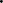  RE Why are some things special? (RE Unit)Christianity KQ: Special times: How and why do we celebrate?CelebrationsHarvestThemselves, their own families and significant people. The Natural WorldWhere they live and the area they live in Houses and HomesTalk about being Special and how they are unique and special. Everyone is different.Past and Present All about Me Box The World focus- Working scientifically Facial features, hair colour Body Parts . Senses, Cooking activity Making PlaydoughTechnology focus- Ipad Cbeebies Story time People, Cultures  and Communities focus- Bonfire Night, Remembrance Christmas Posting a letter to FC REChristianity HinduismKQ: Special times: How and why do we celebrate?CelebrationsChristmas, DiwaliPast and Present Look at Old and new toys. How are they different? What are they made from? Which do children prefer?Old playground games. The World focus- Working scientifically - season of Autumn discussing changes.   Outdoor classroom weekly. Animals that hibernateExplore habitats, signs of AutumnCooking Activity Veg soupMagnets investigation The  Natural World- Geographical Development Seasons and weatherIntroduce Paddington and his postcards from around the world. Technology focus- On line safetyPeople, Cultures  and Communities focus- Bonfire Night, Remembrance Christmas Posting a letter to FC REChristianity HinduismKQ: Special times: How and why do we celebrate?CelebrationsChristmas, DiwaliPast and Present Look at Old and new toys. How are they different? What are they made from? Which do children prefer?Old playground games. The World focus- Working scientifically - season of Autumn discussing changes.   Outdoor classroom weekly. Animals that hibernateExplore habitats, signs of AutumnCooking Activity Veg soupMagnets investigation The  Natural World- Geographical Development Seasons and weatherIntroduce Paddington and his postcards from around the world. Technology focus- On line safetyPeople, Cultures  and Communities – Chinese New Year, Pancake Day, Valentines DayREChristianity IslamKQ: Special stories: Why are some stories special? What special messages can we learn from stories?Stories from the BibleStory of The Night of Power and the Qur’an. Chinese New Year, Shrove Tuesday, Past and Present Sequencing stories and visual timetable.Working Scientifically Penguins, Pancake makingOutdoor classroom Ice investigation The  Natural World- Geographical Development Seasons and weatherAntarcticaTechnology: Animal Safari.Introduce Purple Mash logging in People, Cultures  and Communities RE ChristianityKQ: Special times: How and why do we celebrate? EasterEaster, Mother’s DayWorking ScientificallyBaking gingerbread menCan you build a house and can you blow it down?Can you make a waterproof house for the 3 Little Pigs?What materials would you use? Outdoor classroom early signs of spring The Natural World- Geographical DevelopmentPeople who help us  Seasons and weatherOutdoor Classroom Technology: Shape Hunt People, Cultures  and Communities RE ChristianityKQ: Special times: How and why do we celebrate? EasterEaster, Mother’s DayWorking ScientificallyBaking gingerbread menCan you build a house and can you blow it down?Can you make a waterproof house for the 3 Little Pigs?What materials would you use? Outdoor classroom early signs of spring The Natural World- Geographical DevelopmentPeople who help us  Seasons and weatherOutdoor Classroom Technology: Shape Hunt People, Cultures  and Communities RE Christianity IslamKQ: Special Places: What is special about our world?Our special worldThe Creation StoryStories about Mohammed (pbuh)EidTechnology-  Robots ( Pirates) (algorithms)Working ScientificallyOutdoor Classroom : Looking closely at similarities and differences – observing and analysing plants and how the seasons changes our environment.What do plants need to grow? Water? Heat? Etc Grow herbs and make dips with them Life Cycles ButterfliesThe Natural World- Geographical Development Seasons and weatherOutdoor Classroom Past and Present Famous Pirates People, Cultures  and Communities; REChristianity Hinduism IslamKQ: What buildings and places are special to different people?ChurchMosqueMandirWorking ScientificallyOutdoor classroomSeasons and plantingLight and ShadowsDo  plants they grow better in the dark or light ?float or sink experimentsThe Natural World- Geographical Development Seasons and weatherOutdoor Classroom Countries of the world Past and PresentHolidays in the past Magic Grandad Victorian holidaysPeople, Cultures  and Communities; REChristianity Hinduism IslamKQ: What buildings and places are special to different people?ChurchMosqueMandirWorking ScientificallyOutdoor classroomSeasons and plantingLight and ShadowsDo  plants they grow better in the dark or light ?float or sink experimentsThe Natural World- Geographical Development Seasons and weatherOutdoor Classroom Countries of the world Past and PresentHolidays in the past Magic Grandad Victorian holidaysExpressive Arts and Design The development of children’s artistic and cultural awareness supports their imagination and creativity. It is important that children have regular opportunities to engage with the arts, enabling them to explore and play with a wide range of media and materials. The quality and variety of what children see, hear and participate in is crucial for developing their understanding, self-expression, vocabulary and ability to communicate through the arts. The frequency, repetition and depth of their experiences are fundamental to their progress in interpreting and appreciating what they hear, respond to and observe.
Give children an insight into new musical worlds. Invite musicians in to play music to children and talk about it. Encourage children to listen attentively to music. Discuss changes and patterns as a piece of music develops. The development of children’s artistic and cultural awareness supports their imagination and creativity. It is important that children have regular opportunities to engage with the arts, enabling them to explore and play with a wide range of media and materials. The quality and variety of what children see, hear and participate in is crucial for developing their understanding, self-expression, vocabulary and ability to communicate through the arts. The frequency, repetition and depth of their experiences are fundamental to their progress in interpreting and appreciating what they hear, respond to and observe.
Give children an insight into new musical worlds. Invite musicians in to play music to children and talk about it. Encourage children to listen attentively to music. Discuss changes and patterns as a piece of music develops. The development of children’s artistic and cultural awareness supports their imagination and creativity. It is important that children have regular opportunities to engage with the arts, enabling them to explore and play with a wide range of media and materials. The quality and variety of what children see, hear and participate in is crucial for developing their understanding, self-expression, vocabulary and ability to communicate through the arts. The frequency, repetition and depth of their experiences are fundamental to their progress in interpreting and appreciating what they hear, respond to and observe.
Give children an insight into new musical worlds. Invite musicians in to play music to children and talk about it. Encourage children to listen attentively to music. Discuss changes and patterns as a piece of music develops. The development of children’s artistic and cultural awareness supports their imagination and creativity. It is important that children have regular opportunities to engage with the arts, enabling them to explore and play with a wide range of media and materials. The quality and variety of what children see, hear and participate in is crucial for developing their understanding, self-expression, vocabulary and ability to communicate through the arts. The frequency, repetition and depth of their experiences are fundamental to their progress in interpreting and appreciating what they hear, respond to and observe.
Give children an insight into new musical worlds. Invite musicians in to play music to children and talk about it. Encourage children to listen attentively to music. Discuss changes and patterns as a piece of music develops. The development of children’s artistic and cultural awareness supports their imagination and creativity. It is important that children have regular opportunities to engage with the arts, enabling them to explore and play with a wide range of media and materials. The quality and variety of what children see, hear and participate in is crucial for developing their understanding, self-expression, vocabulary and ability to communicate through the arts. The frequency, repetition and depth of their experiences are fundamental to their progress in interpreting and appreciating what they hear, respond to and observe.
Give children an insight into new musical worlds. Invite musicians in to play music to children and talk about it. Encourage children to listen attentively to music. Discuss changes and patterns as a piece of music develops. The development of children’s artistic and cultural awareness supports their imagination and creativity. It is important that children have regular opportunities to engage with the arts, enabling them to explore and play with a wide range of media and materials. The quality and variety of what children see, hear and participate in is crucial for developing their understanding, self-expression, vocabulary and ability to communicate through the arts. The frequency, repetition and depth of their experiences are fundamental to their progress in interpreting and appreciating what they hear, respond to and observe.
Give children an insight into new musical worlds. Invite musicians in to play music to children and talk about it. Encourage children to listen attentively to music. Discuss changes and patterns as a piece of music develops. The development of children’s artistic and cultural awareness supports their imagination and creativity. It is important that children have regular opportunities to engage with the arts, enabling them to explore and play with a wide range of media and materials. The quality and variety of what children see, hear and participate in is crucial for developing their understanding, self-expression, vocabulary and ability to communicate through the arts. The frequency, repetition and depth of their experiences are fundamental to their progress in interpreting and appreciating what they hear, respond to and observe.
Give children an insight into new musical worlds. Invite musicians in to play music to children and talk about it. Encourage children to listen attentively to music. Discuss changes and patterns as a piece of music develops. The development of children’s artistic and cultural awareness supports their imagination and creativity. It is important that children have regular opportunities to engage with the arts, enabling them to explore and play with a wide range of media and materials. The quality and variety of what children see, hear and participate in is crucial for developing their understanding, self-expression, vocabulary and ability to communicate through the arts. The frequency, repetition and depth of their experiences are fundamental to their progress in interpreting and appreciating what they hear, respond to and observe.
Give children an insight into new musical worlds. Invite musicians in to play music to children and talk about it. Encourage children to listen attentively to music. Discuss changes and patterns as a piece of music develops. The development of children’s artistic and cultural awareness supports their imagination and creativity. It is important that children have regular opportunities to engage with the arts, enabling them to explore and play with a wide range of media and materials. The quality and variety of what children see, hear and participate in is crucial for developing their understanding, self-expression, vocabulary and ability to communicate through the arts. The frequency, repetition and depth of their experiences are fundamental to their progress in interpreting and appreciating what they hear, respond to and observe.
Give children an insight into new musical worlds. Invite musicians in to play music to children and talk about it. Encourage children to listen attentively to music. Discuss changes and patterns as a piece of music develops. EAAD (Art/DT/Music )Links to themesSee Art and DT Long Term Plan Painting, 3D modelling, messy play, collage, cutting, drama, role play, threading, moving to music, clay sculptures, following music patterns with instruments, singing songs linked to topics, making instruments, percussion. DrawingLooking for and collecting different linesUse different lines to make a patternDifferent texturesLine, pattern, shape and texturePaintingUsing thick and thin brushesMoving paint around in different waysUsing other tools for paintingUsing and describing colourMixing and changing colourMore or less colourPrintingExploring the technique of pressing on and taking off. (darker/lighter.)Random and repeated pattern Monoprinting CollageChoosing, arranging and stickingSorting, classifying and matching.Tearing paper stripsCutting paper stripsSculptureExploring clay, pulling, twisting, pinching, rolling, pushing, prodding and poking.Adding pattern and textureConstructing by cutting, folding and slotting boxes and card.Joining – glue, Sellotape, masking tape.TextilesCutting and joining textiles using glue and tape.Sewing textiles / making stitchesColouring textiles and adding pattern.MusicListen with increased attention to soundsRespond to what they have heard, expressing their thoughts and feelings Remember and sing entire songs and use their singing voice.Introduce pulse Create their own songs and compositionsPlay instruments with increasing control, naming some of themDrawingLooking for and collecting different linesUse different lines to make a patternDifferent texturesLine, pattern, shape and texturePaintingUsing thick and thin brushesMoving paint around in different waysUsing other tools for paintingUsing and describing colourMixing and changing colourMore or less colourPrintingExploring the technique of pressing on and taking off. (darker/lighter.)Random and repeated pattern Monoprinting CollageChoosing, arranging and stickingSorting, classifying and matching.Tearing paper stripsCutting paper stripsSculptureExploring clay, pulling, twisting, pinching, rolling, pushing, prodding and poking.Adding pattern and textureConstructing by cutting, folding and slotting boxes and card.Joining – glue, Sellotape, masking tape.TextilesCutting and joining textiles using glue and tape.Sewing textiles / making stitchesColouring textiles and adding pattern.MusicListen with increased attention to soundsRespond to what they have heard, expressing their thoughts and feelings Remember and sing entire songs and use their singing voice.Introduce pulse Create their own songs and compositionsPlay instruments with increasing control, naming some of themDrawingLooking for and collecting different linesUse different lines to make a patternDifferent texturesLine, pattern, shape and texturePaintingUsing thick and thin brushesMoving paint around in different waysUsing other tools for paintingUsing and describing colourMixing and changing colourMore or less colourPrintingExploring the technique of pressing on and taking off. (darker/lighter.)Random and repeated pattern Monoprinting CollageChoosing, arranging and stickingSorting, classifying and matching.Tearing paper stripsCutting paper stripsSculptureExploring clay, pulling, twisting, pinching, rolling, pushing, prodding and poking.Adding pattern and textureConstructing by cutting, folding and slotting boxes and card.Joining – glue, Sellotape, masking tape.TextilesCutting and joining textiles using glue and tape.Sewing textiles / making stitchesColouring textiles and adding pattern.MusicListen with increased attention to soundsRespond to what they have heard, expressing their thoughts and feelings Remember and sing entire songs and use their singing voice.Introduce pulse Create their own songs and compositionsPlay instruments with increasing control, naming some of themDrawingLooking for and collecting different linesUse different lines to make a patternDifferent texturesLine, pattern, shape and texturePaintingUsing thick and thin brushesMoving paint around in different waysUsing other tools for paintingUsing and describing colourMixing and changing colourMore or less colourPrintingExploring the technique of pressing on and taking off. (darker/lighter.)Random and repeated pattern Monoprinting CollageChoosing, arranging and stickingSorting, classifying and matching.Tearing paper stripsCutting paper stripsSculptureExploring clay, pulling, twisting, pinching, rolling, pushing, prodding and poking.Adding pattern and textureConstructing by cutting, folding and slotting boxes and card.Joining – glue, Sellotape, masking tape.TextilesCutting and joining textiles using glue and tape.Sewing textiles / making stitchesColouring textiles and adding pattern.MusicListen with increased attention to soundsRespond to what they have heard, expressing their thoughts and feelings Remember and sing entire songs and use their singing voice.Introduce pulse Create their own songs and compositionsPlay instruments with increasing control, naming some of themDrawingLooking for and collecting different linesUse different lines to make a patternDifferent texturesLine, pattern, shape and texturePaintingUsing thick and thin brushesMoving paint around in different waysUsing other tools for paintingUsing and describing colourMixing and changing colourMore or less colourPrintingExploring the technique of pressing on and taking off. (darker/lighter.)Random and repeated pattern Monoprinting CollageChoosing, arranging and stickingSorting, classifying and matching.Tearing paper stripsCutting paper stripsSculptureExploring clay, pulling, twisting, pinching, rolling, pushing, prodding and poking.Adding pattern and textureConstructing by cutting, folding and slotting boxes and card.Joining – glue, Sellotape, masking tape.TextilesCutting and joining textiles using glue and tape.Sewing textiles / making stitchesColouring textiles and adding pattern.MusicListen with increased attention to soundsRespond to what they have heard, expressing their thoughts and feelings Remember and sing entire songs and use their singing voice.Introduce pulse Create their own songs and compositionsPlay instruments with increasing control, naming some of themDrawingLooking for and collecting different linesUse different lines to make a patternDifferent texturesLine, pattern, shape and texturePaintingUsing thick and thin brushesMoving paint around in different waysUsing other tools for paintingUsing and describing colourMixing and changing colourMore or less colourPrintingExploring the technique of pressing on and taking off. (darker/lighter.)Random and repeated pattern Monoprinting CollageChoosing, arranging and stickingSorting, classifying and matching.Tearing paper stripsCutting paper stripsSculptureExploring clay, pulling, twisting, pinching, rolling, pushing, prodding and poking.Adding pattern and textureConstructing by cutting, folding and slotting boxes and card.Joining – glue, Sellotape, masking tape.TextilesCutting and joining textiles using glue and tape.Sewing textiles / making stitchesColouring textiles and adding pattern.MusicListen with increased attention to soundsRespond to what they have heard, expressing their thoughts and feelings Remember and sing entire songs and use their singing voice.Introduce pulse Create their own songs and compositionsPlay instruments with increasing control, naming some of themDrawingLooking for and collecting different linesUse different lines to make a patternDifferent texturesLine, pattern, shape and texturePaintingUsing thick and thin brushesMoving paint around in different waysUsing other tools for paintingUsing and describing colourMixing and changing colourMore or less colourPrintingExploring the technique of pressing on and taking off. (darker/lighter.)Random and repeated pattern Monoprinting CollageChoosing, arranging and stickingSorting, classifying and matching.Tearing paper stripsCutting paper stripsSculptureExploring clay, pulling, twisting, pinching, rolling, pushing, prodding and poking.Adding pattern and textureConstructing by cutting, folding and slotting boxes and card.Joining – glue, Sellotape, masking tape.TextilesCutting and joining textiles using glue and tape.Sewing textiles / making stitchesColouring textiles and adding pattern.MusicListen with increased attention to soundsRespond to what they have heard, expressing their thoughts and feelings Remember and sing entire songs and use their singing voice.Introduce pulse Create their own songs and compositionsPlay instruments with increasing control, naming some of themDrawingLooking for and collecting different linesUse different lines to make a patternDifferent texturesLine, pattern, shape and texturePaintingUsing thick and thin brushesMoving paint around in different waysUsing other tools for paintingUsing and describing colourMixing and changing colourMore or less colourPrintingExploring the technique of pressing on and taking off. (darker/lighter.)Random and repeated pattern Monoprinting CollageChoosing, arranging and stickingSorting, classifying and matching.Tearing paper stripsCutting paper stripsSculptureExploring clay, pulling, twisting, pinching, rolling, pushing, prodding and poking.Adding pattern and textureConstructing by cutting, folding and slotting boxes and card.Joining – glue, Sellotape, masking tape.TextilesCutting and joining textiles using glue and tape.Sewing textiles / making stitchesColouring textiles and adding pattern.MusicListen with increased attention to soundsRespond to what they have heard, expressing their thoughts and feelings Remember and sing entire songs and use their singing voice.Introduce pulse Create their own songs and compositionsPlay instruments with increasing control, naming some of themDrawingLooking for and collecting different linesUse different lines to make a patternDifferent texturesLine, pattern, shape and texturePaintingUsing thick and thin brushesMoving paint around in different waysUsing other tools for paintingUsing and describing colourMixing and changing colourMore or less colourPrintingExploring the technique of pressing on and taking off. (darker/lighter.)Random and repeated pattern Monoprinting CollageChoosing, arranging and stickingSorting, classifying and matching.Tearing paper stripsCutting paper stripsSculptureExploring clay, pulling, twisting, pinching, rolling, pushing, prodding and poking.Adding pattern and textureConstructing by cutting, folding and slotting boxes and card.Joining – glue, Sellotape, masking tape.TextilesCutting and joining textiles using glue and tape.Sewing textiles / making stitchesColouring textiles and adding pattern.MusicListen with increased attention to soundsRespond to what they have heard, expressing their thoughts and feelings Remember and sing entire songs and use their singing voice.Introduce pulse Create their own songs and compositionsPlay instruments with increasing control, naming some of themEarly Learning Goals Early Learning Goals Early Learning Goals Early Learning Goals Early Learning Goals Early Learning Goals Early Learning Goals Communication and Language Personal, social, emotional development Physical Development Literacy 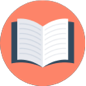 Maths 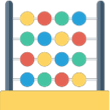 Understanding the World 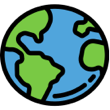 Expressive arts and design ELG: Listening, Attention and Understanding Listen attentively and respond to what they hear with relevant questions, comments and actions when being read to and during whole class discussions and small group interactions Make comments about what they have heard and ask questions to clarify their understanding Hold conversation when engaged in back-and-forth exchanges with their teacher and peers ELG: Speaking Participate in small group, class and one- to-one discussions, offering their own ideas, using recently introduced vocabulary. Offer explanations for why things might happen, making use of recently introduced vocabulary from stories, non- fiction, rhymes and poems when appropriate. Express their ideas and feelings about their experiences using full sentences, including use of past, present and future tenses and making use of conjunctions, with modelling and support from their teacher. ELG: Self-Regulation Show an understanding of their own feelings and those of others, and begin to regulate their behaviour accordingly. Set and work towards simple goals, being able to wait for what they want and control their immediate impulses when appropriate. Give focused attention to what the teacher says, responding appropriately even when engaged in activity, and show an ability to follow instructions involving several ideas or actions. ELG: Managing Self Be confident to try new activities and show independence, resilience and perseverance in the face of challenge. Explain the reasons for rules, know right from wrong and try to behave accordingly. Manage their own basic hygiene and personal needs, including dressing, going to the toilet and understanding the importance of healthy food choices. ELG: Building Relationships Work and play cooperatively and take turns with others. Form positive attachments to adults and friendships with peers;. Show sensitivity to their own and to others’ needs. ELG: Gross Motor Skills Negotiate space and obstacles safely, with consideration for themselves and others. Demonstrate strength, balance and coordination when playing. Move energetically, such as running, jumping, dancing, hopping, skipping and climbing. ELG: Fine Motor Skills Hold a pencil effectively in preparation for fluent writing – using the tripod grip in almost all cases. Use a range of small tools, including scissors, paint brushes and cutlery. Begin to show accuracy and care when drawing. ELG: Comprehension Demonstrate understanding of what has been read to them by retelling stories and narratives using their own words and recently introduced vocabulary. Anticipate – where appropriate – key events in stories. Use and understand recently introduced vocabulary during discussions about stories, non-fiction, rhymes and poems and during role-play. ELG: Word Reading Say a sound for each letter in the alphabet and at least 10 digraphs. Read words consistent with their phonic knowledge by sound-blending. Read aloud simple sentences and books that are consistent with their phonic knowledge, including some common exception words. ELG: Writing Write recognisable letters, most of which are correctly formed. Spell words by identifying sounds in them and representing the sounds with a letter or letters. Write simple phrases and sentences that can be read by others. ELG: Number Have a deep understanding of number to 10, including the composition of each number; Subitise (recognise quantities without counting) up to 5; - Automatically recall (without reference to rhymes, counting or other aids) number bonds up to 5 (including subtraction facts) and some number bonds to 10, including double facts. ELG: Numerical Patterns Verbally count beyond 20, recognising the pattern of the counting system; - Compare quantities up to 10 in different contexts, recognising when one quantity is greater than, less than or the same as the other quantity. Explore and represent patterns within numbers up to 10, including evens and odds, double facts and how quantities can be distributed equally. ELG: Past and Present Talk about the lives of the people around them and their roles in society. Know some similarities and differences between things in the past and now, drawing on their experiences and what has been read in class. Understand the past through settings, characters and events encountered in books read in class and storytelling. ELG: People, Culture and Communities Describe their immediate environment using knowledge from observation, discussion, stories, non- fiction texts and maps. Know some similarities and differences between different religious and cultural communities in this country, drawing on their experiences and what has been read in class. Explain some similarities and differences between life in this country and life in other countries, drawing on knowledge from stories, non-fiction texts and – when appropriate – maps. ELG: The Natural World Explore the natural world around them, making observations and drawing pictures of animals and plants. Know some similarities and differences between the natural world around them and contrasting environments, drawing on their experiences and what has been read in class. Understand some important processes and changes in the natural world around them, including the seasons and changing states of matter. ELG: Creating with Materials Safely use and explore a variety of materials, tools and techniques, experimenting with colour, design, texture, form and function. Share their creations, explaining the process they have used; - Make use of props and materials when role playing characters in narratives and stories. ELG: Being Imaginative and Expressive Invent, adapt and recount narratives and stories with peers and their teacher. Sing a range of well-known nursery rhymes and songs; Perform songs, rhymes, poems and stories with others, and – when appropriate – try to move in time with music. 